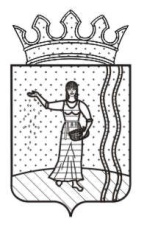 АДМИНИСТРАЦИЯ  ЩУЧЬЕ-ОЗЁРСКОГО  СЕЛЬСКОГО  ПОСЕЛЕНИЯОКТЯБРЬСКОГО  МУНИЦИПАЛЬНОГО  РАЙОНАПЕРМСКОГО  КРАЯП О С Т А Н О В Л Е Н И Е24.02.2014 г.                                                                                                             № 8О внесении изменений в постановление администрации от 22.02.2011 № 9 «Об утверждении Положения о комиссиипо соблюдению требований к служебному поведению муниципальных служащих Щучье-Озерского сельского поселения и урегулирования конфликта интересов»В соответствии с Указом Президента Российской Федерации от 01.07.2010 № 821 «О комиссиях по соблюдению требований к служебному поведению федеральных государственных служащих и урегулированию конфликта интересов», решением Совета депутатов Щучье-Озерского сельского поселения от 10.02.2011 № 137 «О противодействии коррупции на территории Щучье-Озерского сельского поселения», ПОСТАНОВЛЯЮ:1. Внести изменения в постановление администрации от 22.02.2011 № 9 «Об утверждении Положения о комиссии по соблюдению требований к служебному поведению муниципальных служащих Щучье-Озерского сельского поселения и урегулирования конфликта интересов»:1.1. Утвердить в новой редакции состав комиссии по соблюдению требований к служебному поведению муниципальных служащих Щучье-Озерского сельского поселения и урегулированию конфликта интересов, согласно приложению (прилагается).1.2. В пункте 23 раздела II после слов «в правоохранительные органы» вставить слова «в 3-дневный срок». 2. Контроль за исполнением данного постановления оставляю за собой.Глава сельского поселения                                                     В.А. Могильников                                                                                                       Приложение                                                                                                       к постановлению администрации                                                                                                        Щучье-Озерского сельского                                                                                                        поселения от 20.02.2014 № 8СОСТАВ КОМИСИИ ПО СОБЛЮДЕНИЮ ТРЕБОВАНИЙ К СЛУЖЕБНОМУ ПОВЕДЕНИЮ МУНИЦИПАЛЬНЫХ СЛУЖАЩИХ ЩУЧЬЕ-ОЗЕРСКОГО СЕЛЬСКОГО ПОСЕЛЕНИЯИ УРЕГУЛИРОВАНИЮ КОНФЛИКТА ИНТЕРЕСОВПредседатель комиссииМогильников Вячеслав Анатольевич, глава сельского поселенияСекретарь комиссииТрубицина Любовь Николаевна, специалист аппарата управления                                                           администрацииЧлены комиссии1. Зиалтдинова Ольга Александровна, специалист по кадрам, кассир2. Кинева Любовь Александровна, специалист по бухгалтерскому учету и                                                             отчетности3. Пермяков Виктор Анатольевич, депутат Совета депутатов сельского                                                            поселения